DECIZIE nr. 2/6din 18 aprilie 2019Cu privire la numirea în funcția de administratoral Instituției Publice Incubatorul de afaceri Ștefan VodăÎn temeiul procesului-verbal al Consiliului de administraţie al IP IAŞV nr. 03 din 16.04.2019 cu privire la desfăşurarea concursului de selectare a administratorului IP IAŞV;În conformitate cu prevederile pct. 19, lit. d) al Statutului IP IAŞV, aprobat prin decizia Consiliului raional nr. 10/7 din 15 decembrie 2011 cu privire la înfiinţarea IP IAŞV;În baza art. 43 alin. (2) şi art. 46 din Legea nr. 436–XVI din 28 decembrie 2006 privind administraţia publică locală, Consiliul raional Ştefan Vodă DECIDE:1. Se numește prin concurs în funcţia de administrator al Instituţiei Publice Incubatorul de Afaceri din Ştefan Vodă (IP IAŞV), dra Adelina Barbăneagră.2. Dl Iurie Moiseev, preşedinte al raionului, va încheia contractul individual de muncă pe perioadă de timp nedeterminată, cu dra Adelina Barbănegră, în funcţia de administrator al Instituţiei Publice Incubatorul de Afaceri din Ştefan Vodă (IP IAŞV).3. Consiliul de administrare al IP IAŞV va stabili mărimea salariului de funcție al administratorului.4. Contabilul-şef al IP IAŞV va efectua toate calculele și achitările salariale conform prevederilor legislaţiei în vigoare. 5. După expirarea a 3 (trei) luni de activitate, dra Adelina Barbăneagră, administrator al IP IAŞV, va veni cu un raport în fața Consiliului raional cu privire la activitatea Instituţiei Publice Incubatorul de Afaceri din or. Ştefan Vodă.6. Prezenta decizie intră în vigoare la data adoptării.7. Controlul executării prezentei decizii se atribuie dlui Iurie Moiseev, preşedinte al raionului.8. Prezenta decizie se aduce la cunoştinţă:Oficiului teritorial Căuşeni al Cancelariei de Stat;Instituţiei Publice Incubatorul de Afaceri din Ştefan Vodă (IP IAŞV);Persoanelor nominalizate;Prin publicare pe pagina web al Consiliului raional Ștefan Vodă;    Preşedintele şedinţei                                                                                      Ion Ungureanu  Contrasemnează:     Secretar al Consiliului raional                                                                      Ion Ţurcan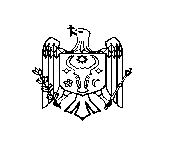 REPUBLICA MOLDOVACONSILIUL RAIONAL ŞTEFAN  VODĂ